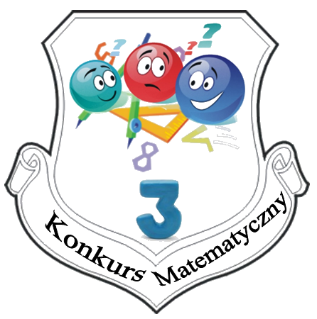 VI Gminny Konkurs Matematyczny„Matematyczne trójki w Trójce”DRUŻYNA: Szkoła Podstawowa …………………………….Zadania tekstoweRozwiążcie zadania tekstowe. Wszystkie obliczenia zapiszcie. Udzielcie odpowiedzi. Powodzenia!Zad. 1Bibliotekarz ustawił na pierwszej półce 75 książek, na drugiej półce 2 razy więcej niż na pierwszej, a na trzeciej o 18 książek mniej niż na drugiej. Ile łącznie książek ustawił bibliotekarz na trzech półkach?Odp. ………………………………………………………………………………Zad. 2Tomek ma 54 zł, Julia ma 9 razy mniej niż Tomek, Klaudia ma o 26zł więcej niż Julia, a Marta 12 razy więcej niż Julia. Ile mają razem pieniędzy ? O ile więcej pieniędzy mają dzieci niż Kuba, który ma 100zł?Odp1.…………………………………………………………………………… Odp2…………………………………………………………………………….Zad. 3W magazynie są trzy kosze, w których mieści się 100 kulek. W koszu pierwszym i drugim jest 66 kulek a w koszach pierwszym i trzecim 69 kulek. Ile kulek jest w każdym koszu?Odp. ………………………………………………………………………………Zad. 4Dziadkowie kupili prostokątną działkę długości 198m 60cm i 3 razy krótszej szerokości. Chcieli ogrodzić tą działkę siatką. Odliczyli od jej obwodu bramę wjazdową 3m 50cm i dwie bramki wejściowe mające po 1m 15cm. Ile muszą kupić siatki do ogrodzenia tej działki i ile  wyniesie koszt zakupu, jeżeli każdy rozpoczęty metr kosztuje 15zł? Odp. ………………………………………………………………………………